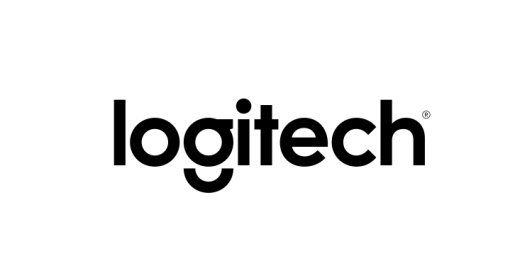 Kontakt pro média:Leona DaňkováTAKTIQ COMMUNICATIONS s.r.o.+420 605 228 810leona.dankova@taktiq.comLogitech představuje svou nejvyspělejší mobilní myšNový model: Logitech MX Anywhere 2 Wireless Mobile Mouse – bude pracovat, kdekoli to budete potřebovatPraha, Česká republika — 21. července 2015 — Dnes společnost Logitech (SIX: LOGN) (NASDAQ: LOGI) rozšířila způsoby, jak lidé pracují, díky uvedení bezdrátové mobilní myši s celým oficiálním názvem Logitech® MX Anywhere 2 Wireless Mobile Mouse. Tato přenosná bezdrátová myš vám umožní pracovat na plný výkon, ať to bude kdekoli.S vyspělou technologií snímacího senzoru Darkfield™ Laser Sensor dokáže kompaktní a štíhlá bezdrátová myš Logitech MX Anywhere 2 sledovat pohyb vaší ruky na jakémkoli povrchu, včetně skla, a můžete ji tak vzít s sebou kamkoli, kde budete chtít pracovat. Je dostatečně malá, aby se vám vešla do jakéhokoli pouzdra, a díky pogumovanému povrchu je její používání pohodlné i tehdy, když musíte pracovat dlouho.„Bezdrátová myš Logitech MX Anywhere 2 je naší mobilní verzí oceňovaného modelu MX Master Wireless Mouse a představuje nejlépe vyvážené spojení konektivity, velikosti a komfortu,“ řekla Charlotte Johs, globální viceprezidentka divize počítačových periférií společnosti Logitech. „Je navržena tak, aby vám s prací pomohla, kdekoli budete právě potřebovat, a je to prostě nejvšestrannější mobilní myš, jakou vám v současné době můžeme nabídnout.“Bezdrátová mobilní myš Logitech MX Anywhere 2 má dvojí možnost bezdrátového připojení k počítačům s operačními systémy Windows® nebo Mac® přes miniaturní přibalený přijímač Pico Unifying™ nebo prostřednictvím technologie Bluetooth® Smart. Navíc můžete myš MX Anywhere 2 spárovat až se třemi zařízeními současně a pak pouhým stiskem tlačítka Logitech Easy-Switch™ přepínat, na jakém přístroji ji budete chtít používat – takže můžete s volností pracovat na svém stolním počítači, notebooku nebo tabletu kdekoli: doma nebo na cestách. Rolovací kolečko myši MX Anywhere 2 využívá technologii hyper rychlého posunu, takže můžete snadno a rychle prolétnout dlouhými dokumenty nebo webovými stránkami, a pak přepnout na režim posunu po jednotlivém zoubku rolovacího kolečka, když potřebujete, aby navigace vašeho pohybu byla co nejpřesnější.Podobně jako u modelu Logitech MX Master je možné bezdrátovou mobilní myš Logitech MX Anywhere 2 přizpůsobit osobním potřebám díky softwaru Logitech Options™, který vám umožní používat ovládání pomocí gest na počítačích Mac®, abyste mohli mít vše ještě lépe pod kontrolou. Dobíjecí baterie vydrží pracovat až dva měsíce, lze ji nahradit rezervními bateriemi, a stačí jediná minuta dobíjení přes USB kabel, abyste ji mohli používat další dvě hodiny.Cena a dostupnostOčekává se, že bezdrátová mobilní myš Logitech MX Anywhere 2 Wireless Mobile Mouse bude k dostání v Evropě od srpna za doporučenou maloobchodní cenu 2 290 Kč. Podrobnější informace můžete získat na adrese http://www.logitech.com/cs-cz/mxanywhere2, našem blogu nebo se k nám připojte na Facebooku a Twitteru.O společnosti Logitech Logitech navrhuje a vytváří produkty, jež zaujímají místo v každodenní interakci lidí s digitálními technologiemi. Před více než 30 lety začala společnost Logitech vytvářet propojení mezi lidmi pomocí počítačů a nyní její produkty lidi spojují prostřednictvím hudby, počítačových her, videa a počítačů. Společnost Logitech International byla založena v roce 1981 a je registrována ve Švýcarsku; její akcie se obchodují na švýcarské burze SIX Swiss Exchange (LOGN) a na americké burze Nasdaq Global Select Market (LOGI). Více informací o společnosti Logitech můžete získat na webových stránkách Logitech.com, firemním blogu, Facebooku nebo na Twitteru s hashtagem @Logitech. # # #© 2015 Logitech, Logicool, Logi a jiné značky Logitech jsou majetkem společnosti Logitech a mohou být registrovány. Veškeré ostatní ochranné známky jsou majetkem příslušných vlastníků. Více informací o společnosti Logitech a jejích produktech můžete získat na webových stránkách společnosti na adrese www.logitech.com.(LOGIIR)